《计算机语言》教学大纲课程名称：计算机语言课程名称：计算机语言课程名称：计算机语言课程名称：计算机语言课程名称：计算机语言课程类别（必修/选修）：必修课程类别（必修/选修）：必修课程类别（必修/选修）：必修课程类别（必修/选修）：必修课程类别（必修/选修）：必修课程英文名称：Computer Languages课程英文名称：Computer Languages课程英文名称：Computer Languages课程英文名称：Computer Languages课程英文名称：Computer Languages课程英文名称：Computer Languages课程英文名称：Computer Languages课程英文名称：Computer Languages课程英文名称：Computer Languages课程英文名称：Computer Languages总学时/周学时/学分：48/3/3总学时/周学时/学分：48/3/3总学时/周学时/学分：48/3/3总学时/周学时/学分：48/3/3总学时/周学时/学分：48/3/3其中实验/实践学时：24其中实验/实践学时：24其中实验/实践学时：24其中实验/实践学时：24其中实验/实践学时：24先修课程：无先修课程：无先修课程：无先修课程：无先修课程：无先修课程：无先修课程：无先修课程：无先修课程：无先修课程：无授课时间：12至19周授课时间：12至19周授课时间：12至19周授课时间：12至19周授课时间：12至19周授课地点：机电楼401授课地点：机电楼401授课地点：机电楼401授课地点：机电楼401授课地点：机电楼401授课对象：19智能制造工程一班授课对象：19智能制造工程一班授课对象：19智能制造工程一班授课对象：19智能制造工程一班授课对象：19智能制造工程一班授课对象：19智能制造工程一班授课对象：19智能制造工程一班授课对象：19智能制造工程一班授课对象：19智能制造工程一班授课对象：19智能制造工程一班开课学院：粤台产业科技学院开课学院：粤台产业科技学院开课学院：粤台产业科技学院开课学院：粤台产业科技学院开课学院：粤台产业科技学院开课学院：粤台产业科技学院开课学院：粤台产业科技学院开课学院：粤台产业科技学院开课学院：粤台产业科技学院开课学院：粤台产业科技学院任课教师姓名/职称：陈自豪/副教授任课教师姓名/职称：陈自豪/副教授任课教师姓名/职称：陈自豪/副教授任课教师姓名/职称：陈自豪/副教授任课教师姓名/职称：陈自豪/副教授任课教师姓名/职称：陈自豪/副教授任课教师姓名/职称：陈自豪/副教授任课教师姓名/职称：陈自豪/副教授任课教师姓名/职称：陈自豪/副教授任课教师姓名/职称：陈自豪/副教授答疑时间、地点与方式：上课前后在上课教室答疑。还可利用网络课程平台随时留言答疑。答疑时间、地点与方式：上课前后在上课教室答疑。还可利用网络课程平台随时留言答疑。答疑时间、地点与方式：上课前后在上课教室答疑。还可利用网络课程平台随时留言答疑。答疑时间、地点与方式：上课前后在上课教室答疑。还可利用网络课程平台随时留言答疑。答疑时间、地点与方式：上课前后在上课教室答疑。还可利用网络课程平台随时留言答疑。答疑时间、地点与方式：上课前后在上课教室答疑。还可利用网络课程平台随时留言答疑。答疑时间、地点与方式：上课前后在上课教室答疑。还可利用网络课程平台随时留言答疑。答疑时间、地点与方式：上课前后在上课教室答疑。还可利用网络课程平台随时留言答疑。答疑时间、地点与方式：上课前后在上课教室答疑。还可利用网络课程平台随时留言答疑。答疑时间、地点与方式：上课前后在上课教室答疑。还可利用网络课程平台随时留言答疑。课程考核方式：开卷（   ）     闭卷（  ）   课程论文（  ）   其它（√）课程考核方式：开卷（   ）     闭卷（  ）   课程论文（  ）   其它（√）课程考核方式：开卷（   ）     闭卷（  ）   课程论文（  ）   其它（√）课程考核方式：开卷（   ）     闭卷（  ）   课程论文（  ）   其它（√）课程考核方式：开卷（   ）     闭卷（  ）   课程论文（  ）   其它（√）课程考核方式：开卷（   ）     闭卷（  ）   课程论文（  ）   其它（√）课程考核方式：开卷（   ）     闭卷（  ）   课程论文（  ）   其它（√）课程考核方式：开卷（   ）     闭卷（  ）   课程论文（  ）   其它（√）课程考核方式：开卷（   ）     闭卷（  ）   课程论文（  ）   其它（√）课程考核方式：开卷（   ）     闭卷（  ）   课程论文（  ）   其它（√）使用教材：C语言入门经典，霍尔顿,杨浩，清华大学出版社，2013教学参考资料：《单片机原理与C语言程序设计》，付先成，高恒强，蔡红娟，华中科技大学出版社，2015。《单片机的C语言程序设计与应用》，姜志海、赵艳雷，电子工业出版社。《单片机原理及应用项目化教程（C语言版）》，谢四连、王善伟、李石林，水利水电出版社。使用教材：C语言入门经典，霍尔顿,杨浩，清华大学出版社，2013教学参考资料：《单片机原理与C语言程序设计》，付先成，高恒强，蔡红娟，华中科技大学出版社，2015。《单片机的C语言程序设计与应用》，姜志海、赵艳雷，电子工业出版社。《单片机原理及应用项目化教程（C语言版）》，谢四连、王善伟、李石林，水利水电出版社。使用教材：C语言入门经典，霍尔顿,杨浩，清华大学出版社，2013教学参考资料：《单片机原理与C语言程序设计》，付先成，高恒强，蔡红娟，华中科技大学出版社，2015。《单片机的C语言程序设计与应用》，姜志海、赵艳雷，电子工业出版社。《单片机原理及应用项目化教程（C语言版）》，谢四连、王善伟、李石林，水利水电出版社。使用教材：C语言入门经典，霍尔顿,杨浩，清华大学出版社，2013教学参考资料：《单片机原理与C语言程序设计》，付先成，高恒强，蔡红娟，华中科技大学出版社，2015。《单片机的C语言程序设计与应用》，姜志海、赵艳雷，电子工业出版社。《单片机原理及应用项目化教程（C语言版）》，谢四连、王善伟、李石林，水利水电出版社。使用教材：C语言入门经典，霍尔顿,杨浩，清华大学出版社，2013教学参考资料：《单片机原理与C语言程序设计》，付先成，高恒强，蔡红娟，华中科技大学出版社，2015。《单片机的C语言程序设计与应用》，姜志海、赵艳雷，电子工业出版社。《单片机原理及应用项目化教程（C语言版）》，谢四连、王善伟、李石林，水利水电出版社。使用教材：C语言入门经典，霍尔顿,杨浩，清华大学出版社，2013教学参考资料：《单片机原理与C语言程序设计》，付先成，高恒强，蔡红娟，华中科技大学出版社，2015。《单片机的C语言程序设计与应用》，姜志海、赵艳雷，电子工业出版社。《单片机原理及应用项目化教程（C语言版）》，谢四连、王善伟、李石林，水利水电出版社。使用教材：C语言入门经典，霍尔顿,杨浩，清华大学出版社，2013教学参考资料：《单片机原理与C语言程序设计》，付先成，高恒强，蔡红娟，华中科技大学出版社，2015。《单片机的C语言程序设计与应用》，姜志海、赵艳雷，电子工业出版社。《单片机原理及应用项目化教程（C语言版）》，谢四连、王善伟、李石林，水利水电出版社。使用教材：C语言入门经典，霍尔顿,杨浩，清华大学出版社，2013教学参考资料：《单片机原理与C语言程序设计》，付先成，高恒强，蔡红娟，华中科技大学出版社，2015。《单片机的C语言程序设计与应用》，姜志海、赵艳雷，电子工业出版社。《单片机原理及应用项目化教程（C语言版）》，谢四连、王善伟、李石林，水利水电出版社。使用教材：C语言入门经典，霍尔顿,杨浩，清华大学出版社，2013教学参考资料：《单片机原理与C语言程序设计》，付先成，高恒强，蔡红娟，华中科技大学出版社，2015。《单片机的C语言程序设计与应用》，姜志海、赵艳雷，电子工业出版社。《单片机原理及应用项目化教程（C语言版）》，谢四连、王善伟、李石林，水利水电出版社。使用教材：C语言入门经典，霍尔顿,杨浩，清华大学出版社，2013教学参考资料：《单片机原理与C语言程序设计》，付先成，高恒强，蔡红娟，华中科技大学出版社，2015。《单片机的C语言程序设计与应用》，姜志海、赵艳雷，电子工业出版社。《单片机原理及应用项目化教程（C语言版）》，谢四连、王善伟、李石林，水利水电出版社。课程简介：本课程带领非信息相关科系的同学透过实作，来学习程序语言C/C++，并培运算思维。让同学以 C/C++ 语言来实际控制Arduino，制作可以实际应用在日常生活中的作品。同时学程序和硬件，培养跨领域的思维、解决问题的能力。并将会进行分组专题实作，实作专题以智能机械领域应用为导向，利用传感器制作能与机械硬件互动的作品课程简介：本课程带领非信息相关科系的同学透过实作，来学习程序语言C/C++，并培运算思维。让同学以 C/C++ 语言来实际控制Arduino，制作可以实际应用在日常生活中的作品。同时学程序和硬件，培养跨领域的思维、解决问题的能力。并将会进行分组专题实作，实作专题以智能机械领域应用为导向，利用传感器制作能与机械硬件互动的作品课程简介：本课程带领非信息相关科系的同学透过实作，来学习程序语言C/C++，并培运算思维。让同学以 C/C++ 语言来实际控制Arduino，制作可以实际应用在日常生活中的作品。同时学程序和硬件，培养跨领域的思维、解决问题的能力。并将会进行分组专题实作，实作专题以智能机械领域应用为导向，利用传感器制作能与机械硬件互动的作品课程简介：本课程带领非信息相关科系的同学透过实作，来学习程序语言C/C++，并培运算思维。让同学以 C/C++ 语言来实际控制Arduino，制作可以实际应用在日常生活中的作品。同时学程序和硬件，培养跨领域的思维、解决问题的能力。并将会进行分组专题实作，实作专题以智能机械领域应用为导向，利用传感器制作能与机械硬件互动的作品课程简介：本课程带领非信息相关科系的同学透过实作，来学习程序语言C/C++，并培运算思维。让同学以 C/C++ 语言来实际控制Arduino，制作可以实际应用在日常生活中的作品。同时学程序和硬件，培养跨领域的思维、解决问题的能力。并将会进行分组专题实作，实作专题以智能机械领域应用为导向，利用传感器制作能与机械硬件互动的作品课程简介：本课程带领非信息相关科系的同学透过实作，来学习程序语言C/C++，并培运算思维。让同学以 C/C++ 语言来实际控制Arduino，制作可以实际应用在日常生活中的作品。同时学程序和硬件，培养跨领域的思维、解决问题的能力。并将会进行分组专题实作，实作专题以智能机械领域应用为导向，利用传感器制作能与机械硬件互动的作品课程简介：本课程带领非信息相关科系的同学透过实作，来学习程序语言C/C++，并培运算思维。让同学以 C/C++ 语言来实际控制Arduino，制作可以实际应用在日常生活中的作品。同时学程序和硬件，培养跨领域的思维、解决问题的能力。并将会进行分组专题实作，实作专题以智能机械领域应用为导向，利用传感器制作能与机械硬件互动的作品课程简介：本课程带领非信息相关科系的同学透过实作，来学习程序语言C/C++，并培运算思维。让同学以 C/C++ 语言来实际控制Arduino，制作可以实际应用在日常生活中的作品。同时学程序和硬件，培养跨领域的思维、解决问题的能力。并将会进行分组专题实作，实作专题以智能机械领域应用为导向，利用传感器制作能与机械硬件互动的作品课程简介：本课程带领非信息相关科系的同学透过实作，来学习程序语言C/C++，并培运算思维。让同学以 C/C++ 语言来实际控制Arduino，制作可以实际应用在日常生活中的作品。同时学程序和硬件，培养跨领域的思维、解决问题的能力。并将会进行分组专题实作，实作专题以智能机械领域应用为导向，利用传感器制作能与机械硬件互动的作品课程简介：本课程带领非信息相关科系的同学透过实作，来学习程序语言C/C++，并培运算思维。让同学以 C/C++ 语言来实际控制Arduino，制作可以实际应用在日常生活中的作品。同时学程序和硬件，培养跨领域的思维、解决问题的能力。并将会进行分组专题实作，实作专题以智能机械领域应用为导向，利用传感器制作能与机械硬件互动的作品课程教学目标一、知识目标：1. 多元教学方式带领非信息相关科系的同学透过实作学习计算思维；2. 熟悉制作与智能机械领域相关应用之感测装置。二、能力目标：1. 熟练掌握智能机械领域相关应用之感测装置鉴别操作；2. 唤醒 DIY、Make 的本能，解放学生们的创造力，完成开发自己的Arduino作品。三、素质目标：1. 培养学生具有主动参与、积极进取、崇尚科学、探究科学的学习态度和思想意识；2. 养成理论联系实际、科学严谨、认真细致、实事求是的科学态度和职业道德。课程教学目标一、知识目标：1. 多元教学方式带领非信息相关科系的同学透过实作学习计算思维；2. 熟悉制作与智能机械领域相关应用之感测装置。二、能力目标：1. 熟练掌握智能机械领域相关应用之感测装置鉴别操作；2. 唤醒 DIY、Make 的本能，解放学生们的创造力，完成开发自己的Arduino作品。三、素质目标：1. 培养学生具有主动参与、积极进取、崇尚科学、探究科学的学习态度和思想意识；2. 养成理论联系实际、科学严谨、认真细致、实事求是的科学态度和职业道德。课程教学目标一、知识目标：1. 多元教学方式带领非信息相关科系的同学透过实作学习计算思维；2. 熟悉制作与智能机械领域相关应用之感测装置。二、能力目标：1. 熟练掌握智能机械领域相关应用之感测装置鉴别操作；2. 唤醒 DIY、Make 的本能，解放学生们的创造力，完成开发自己的Arduino作品。三、素质目标：1. 培养学生具有主动参与、积极进取、崇尚科学、探究科学的学习态度和思想意识；2. 养成理论联系实际、科学严谨、认真细致、实事求是的科学态度和职业道德。课程教学目标一、知识目标：1. 多元教学方式带领非信息相关科系的同学透过实作学习计算思维；2. 熟悉制作与智能机械领域相关应用之感测装置。二、能力目标：1. 熟练掌握智能机械领域相关应用之感测装置鉴别操作；2. 唤醒 DIY、Make 的本能，解放学生们的创造力，完成开发自己的Arduino作品。三、素质目标：1. 培养学生具有主动参与、积极进取、崇尚科学、探究科学的学习态度和思想意识；2. 养成理论联系实际、科学严谨、认真细致、实事求是的科学态度和职业道德。课程教学目标一、知识目标：1. 多元教学方式带领非信息相关科系的同学透过实作学习计算思维；2. 熟悉制作与智能机械领域相关应用之感测装置。二、能力目标：1. 熟练掌握智能机械领域相关应用之感测装置鉴别操作；2. 唤醒 DIY、Make 的本能，解放学生们的创造力，完成开发自己的Arduino作品。三、素质目标：1. 培养学生具有主动参与、积极进取、崇尚科学、探究科学的学习态度和思想意识；2. 养成理论联系实际、科学严谨、认真细致、实事求是的科学态度和职业道德。课程教学目标一、知识目标：1. 多元教学方式带领非信息相关科系的同学透过实作学习计算思维；2. 熟悉制作与智能机械领域相关应用之感测装置。二、能力目标：1. 熟练掌握智能机械领域相关应用之感测装置鉴别操作；2. 唤醒 DIY、Make 的本能，解放学生们的创造力，完成开发自己的Arduino作品。三、素质目标：1. 培养学生具有主动参与、积极进取、崇尚科学、探究科学的学习态度和思想意识；2. 养成理论联系实际、科学严谨、认真细致、实事求是的科学态度和职业道德。本课程与学生核心能力培养之间的关联(授课对象为理工科专业学生的课程填写此栏）：核心能力1. 应用数学、基础科学和智能制造工程专业知识能力核心能力2. 设计与执行智能制造工程专业相关实验，以及分析与解释相关数据的能力核心能力3. 智能制造工程领域所需技能、技术以及实用软硬件工具的能力□核心能力4. 智能制造工程系统、零部件或工艺流程的设计能力□核心能力5. 项目管理、有效沟通协调、团队合作及创新能力核心能力6. 发掘、分析与解决复杂智能制造工程问题的能力核心能力7．认识科技发展现状与趋势，了解工程技术对环境、社会及全球的影响，并培养持续学习的习惯与能力核心能力8．理解职业道德、专业伦理与认知社会责任的能力本课程与学生核心能力培养之间的关联(授课对象为理工科专业学生的课程填写此栏）：核心能力1. 应用数学、基础科学和智能制造工程专业知识能力核心能力2. 设计与执行智能制造工程专业相关实验，以及分析与解释相关数据的能力核心能力3. 智能制造工程领域所需技能、技术以及实用软硬件工具的能力□核心能力4. 智能制造工程系统、零部件或工艺流程的设计能力□核心能力5. 项目管理、有效沟通协调、团队合作及创新能力核心能力6. 发掘、分析与解决复杂智能制造工程问题的能力核心能力7．认识科技发展现状与趋势，了解工程技术对环境、社会及全球的影响，并培养持续学习的习惯与能力核心能力8．理解职业道德、专业伦理与认知社会责任的能力本课程与学生核心能力培养之间的关联(授课对象为理工科专业学生的课程填写此栏）：核心能力1. 应用数学、基础科学和智能制造工程专业知识能力核心能力2. 设计与执行智能制造工程专业相关实验，以及分析与解释相关数据的能力核心能力3. 智能制造工程领域所需技能、技术以及实用软硬件工具的能力□核心能力4. 智能制造工程系统、零部件或工艺流程的设计能力□核心能力5. 项目管理、有效沟通协调、团队合作及创新能力核心能力6. 发掘、分析与解决复杂智能制造工程问题的能力核心能力7．认识科技发展现状与趋势，了解工程技术对环境、社会及全球的影响，并培养持续学习的习惯与能力核心能力8．理解职业道德、专业伦理与认知社会责任的能力本课程与学生核心能力培养之间的关联(授课对象为理工科专业学生的课程填写此栏）：核心能力1. 应用数学、基础科学和智能制造工程专业知识能力核心能力2. 设计与执行智能制造工程专业相关实验，以及分析与解释相关数据的能力核心能力3. 智能制造工程领域所需技能、技术以及实用软硬件工具的能力□核心能力4. 智能制造工程系统、零部件或工艺流程的设计能力□核心能力5. 项目管理、有效沟通协调、团队合作及创新能力核心能力6. 发掘、分析与解决复杂智能制造工程问题的能力核心能力7．认识科技发展现状与趋势，了解工程技术对环境、社会及全球的影响，并培养持续学习的习惯与能力核心能力8．理解职业道德、专业伦理与认知社会责任的能力理论教学进程表理论教学进程表理论教学进程表理论教学进程表理论教学进程表理论教学进程表理论教学进程表理论教学进程表理论教学进程表理论教学进程表周次教学主题教学主题学时数教学的重点、难点、课程思政融入点教学的重点、难点、课程思政融入点教学的重点、难点、课程思政融入点教学方式教学方式作业安排12PC思维PC思维6重点：使用 Blockly Games 认识计算机的思考方式难点：掌握计算机的思考方式课程思政融入点：介绍计算机的思考方式演变过程，历代伟人的巨大贡献，培养学生的爱国精神。重点：使用 Blockly Games 认识计算机的思考方式难点：掌握计算机的思考方式课程思政融入点：介绍计算机的思考方式演变过程，历代伟人的巨大贡献，培养学生的爱国精神。重点：使用 Blockly Games 认识计算机的思考方式难点：掌握计算机的思考方式课程思政融入点：介绍计算机的思考方式演变过程，历代伟人的巨大贡献，培养学生的爱国精神。讲授讲授13C/C++ 语言简介与基本概念(一)C/C++ 语言简介与基本概念(一)6重点：C/C++：语言简介、操作环境介绍 (Code::Blocks IDE 安装使用)、输入/输出(I/O)控制难点：掌握C/C++ 语言简介与基本概念课程思政融入点：介绍C/C++ 语言简介与基本概念，培养学生的崇尚科学、探究科学学习态度。重点：C/C++：语言简介、操作环境介绍 (Code::Blocks IDE 安装使用)、输入/输出(I/O)控制难点：掌握C/C++ 语言简介与基本概念课程思政融入点：介绍C/C++ 语言简介与基本概念，培养学生的崇尚科学、探究科学学习态度。重点：C/C++：语言简介、操作环境介绍 (Code::Blocks IDE 安装使用)、输入/输出(I/O)控制难点：掌握C/C++ 语言简介与基本概念课程思政融入点：介绍C/C++ 语言简介与基本概念，培养学生的崇尚科学、探究科学学习态度。讲授讲授14C/C++ 语言简介与基本概念(二)C/C++ 语言简介与基本概念(二)6重点：C/C++：基本数据型态、工作流程中的判断与控制难点：掌握C/C++ 语言简介与基本概念课程思政融入点：介绍计算机的基本数据型态，培养学生的崇尚科学、探究科学学习态度。重点：C/C++：基本数据型态、工作流程中的判断与控制难点：掌握C/C++ 语言简介与基本概念课程思政融入点：介绍计算机的基本数据型态，培养学生的崇尚科学、探究科学学习态度。重点：C/C++：基本数据型态、工作流程中的判断与控制难点：掌握C/C++ 语言简介与基本概念课程思政融入点：介绍计算机的基本数据型态，培养学生的崇尚科学、探究科学学习态度。讲授讲授15C/C++ 语言简介与基本概念(三)C/C++ 语言简介与基本概念(三)6重点：C/C++：数组、循环、函数难点：掌握数组、循环、函数的差异课程思政融入点：介绍数组、循环、函数的差异，培养学生的崇尚科学、探究科学学习态度。重点：C/C++：数组、循环、函数难点：掌握数组、循环、函数的差异课程思政融入点：介绍数组、循环、函数的差异，培养学生的崇尚科学、探究科学学习态度。重点：C/C++：数组、循环、函数难点：掌握数组、循环、函数的差异课程思政融入点：介绍数组、循环、函数的差异，培养学生的崇尚科学、探究科学学习态度。讲授讲授合计：合计：合计：24实践教学进程表实践教学进程表实践教学进程表实践教学进程表实践教学进程表实践教学进程表实践教学进程表实践教学进程表实践教学进程表实践教学进程表周次实验项目名称实验项目名称学时重点、难点、课程思政融入点重点、难点、课程思政融入点项目类型（验证/综合/设计）教学方式教学方式教学方式16-17Arduino开发环境介绍Arduino开发环境介绍12重点：Arduino：硬件介绍-架构、历史与特色、驱动软件安装、数据型态-变量与常数难点：掌握数据型态-变量与常数课程思政融入点：利用实物制作的方式，培养学生的崇尚科学、探究科学学习态度。重点：Arduino：硬件介绍-架构、历史与特色、驱动软件安装、数据型态-变量与常数难点：掌握数据型态-变量与常数课程思政融入点：利用实物制作的方式，培养学生的崇尚科学、探究科学学习态度。综合实作，3人一组，须完成作品，作品实作报告。实作报告须有详细的实验记录。实作，3人一组，须完成作品，作品实作报告。实作报告须有详细的实验记录。实作，3人一组，须完成作品，作品实作报告。实作报告须有详细的实验记录。18-19Arduino传感器开发与实作Arduino传感器开发与实作12重点：1.  倒车雷达的应用◆蜂鸣器的音乐指令的编辑◆超音波的指令的编辑◆倒车雷达的程序编辑2.  无人搬运车的应用◆DC马达的控制◆IR侦测的指令的编辑◆循迹避障碍的无人自走车程序编辑难点：掌握整体软件的汇整课程思政融入点：利用实物制作的方式，培养学生的崇尚科学、探究科学学习态度。重点：1.  倒车雷达的应用◆蜂鸣器的音乐指令的编辑◆超音波的指令的编辑◆倒车雷达的程序编辑2.  无人搬运车的应用◆DC马达的控制◆IR侦测的指令的编辑◆循迹避障碍的无人自走车程序编辑难点：掌握整体软件的汇整课程思政融入点：利用实物制作的方式，培养学生的崇尚科学、探究科学学习态度。综合实作，3人一组，须完成作品，作品实作报告。实作报告须有详细的实验记录。实作，3人一组，须完成作品，作品实作报告。实作报告须有详细的实验记录。实作，3人一组，须完成作品，作品实作报告。实作报告须有详细的实验记录。合计：合计：合计：24考核方法及标准考核方法及标准考核方法及标准考核方法及标准考核方法及标准考核方法及标准考核方法及标准考核方法及标准考核方法及标准考核方法及标准考核形式考核形式评价标准评价标准评价标准评价标准评价标准评价标准权重权重到堂情况到堂情况迟到、早退、旷课迟到、早退、旷课迟到、早退、旷课迟到、早退、旷课迟到、早退、旷课迟到、早退、旷课20%20%课堂讨论课堂讨论态度、效果态度、效果态度、效果态度、效果态度、效果态度、效果10%10%完成作业及上机情况完成作业及上机情况次数，质量，是否按时，是否抄袭次数，质量，是否按时，是否抄袭次数，质量，是否按时，是否抄袭次数，质量，是否按时，是否抄袭次数，质量，是否按时，是否抄袭次数，质量，是否按时，是否抄袭20%20%期中考期中考（按评分标准定）（按评分标准定）（按评分标准定）（按评分标准定）（按评分标准定）（按评分标准定）20%20%期末成果考核期末成果考核成品质量及问题回答(25%)、纸本报告表现(5%)成品质量及问题回答(25%)、纸本报告表现(5%)成品质量及问题回答(25%)、纸本报告表现(5%)成品质量及问题回答(25%)、纸本报告表现(5%)成品质量及问题回答(25%)、纸本报告表现(5%)成品质量及问题回答(25%)、纸本报告表现(5%)30%30%大纲编写时间：2019.09.11大纲编写时间：2019.09.11大纲编写时间：2019.09.11大纲编写时间：2019.09.11大纲编写时间：2019.09.11大纲编写时间：2019.09.11大纲编写时间：2019.09.11大纲编写时间：2019.09.11大纲编写时间：2019.09.11大纲编写时间：2019.09.11系（部）审查意见：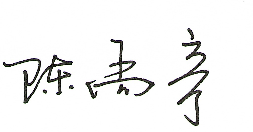 系（部）主任签名：                         日期： 2019 年 09 月 13 日系（部）审查意见：系（部）主任签名：                         日期： 2019 年 09 月 13 日系（部）审查意见：系（部）主任签名：                         日期： 2019 年 09 月 13 日系（部）审查意见：系（部）主任签名：                         日期： 2019 年 09 月 13 日系（部）审查意见：系（部）主任签名：                         日期： 2019 年 09 月 13 日系（部）审查意见：系（部）主任签名：                         日期： 2019 年 09 月 13 日系（部）审查意见：系（部）主任签名：                         日期： 2019 年 09 月 13 日系（部）审查意见：系（部）主任签名：                         日期： 2019 年 09 月 13 日系（部）审查意见：系（部）主任签名：                         日期： 2019 年 09 月 13 日系（部）审查意见：系（部）主任签名：                         日期： 2019 年 09 月 13 日